Félicitations les Moyens pour vos poissons d’avril, ils sont magnifiques !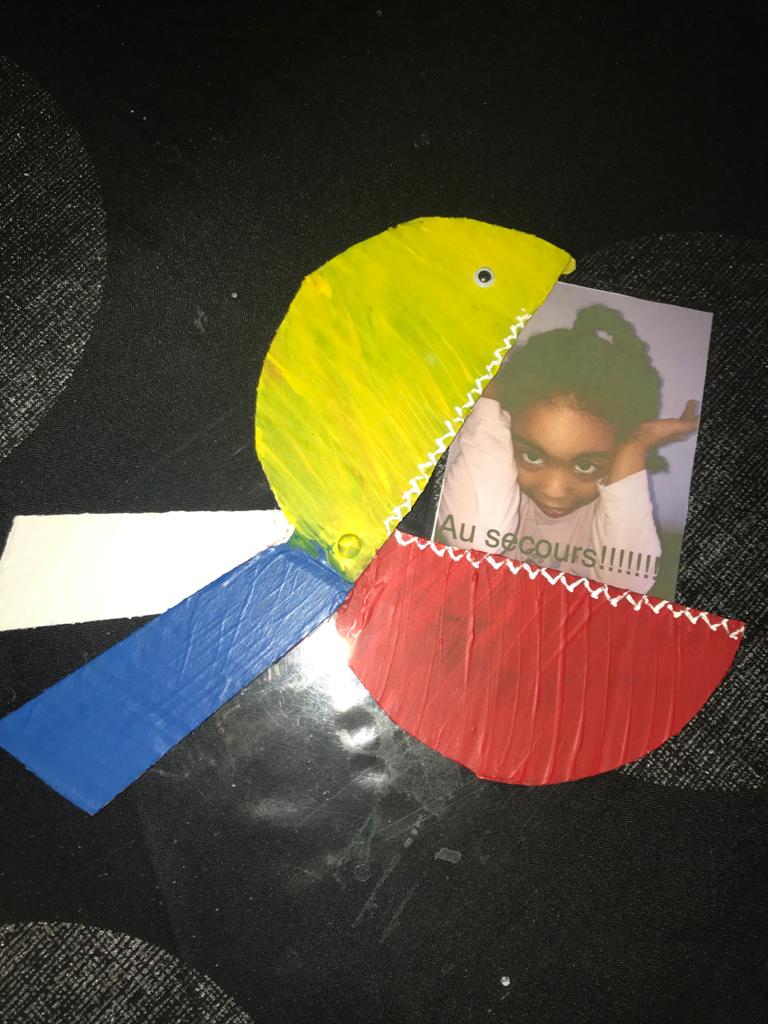 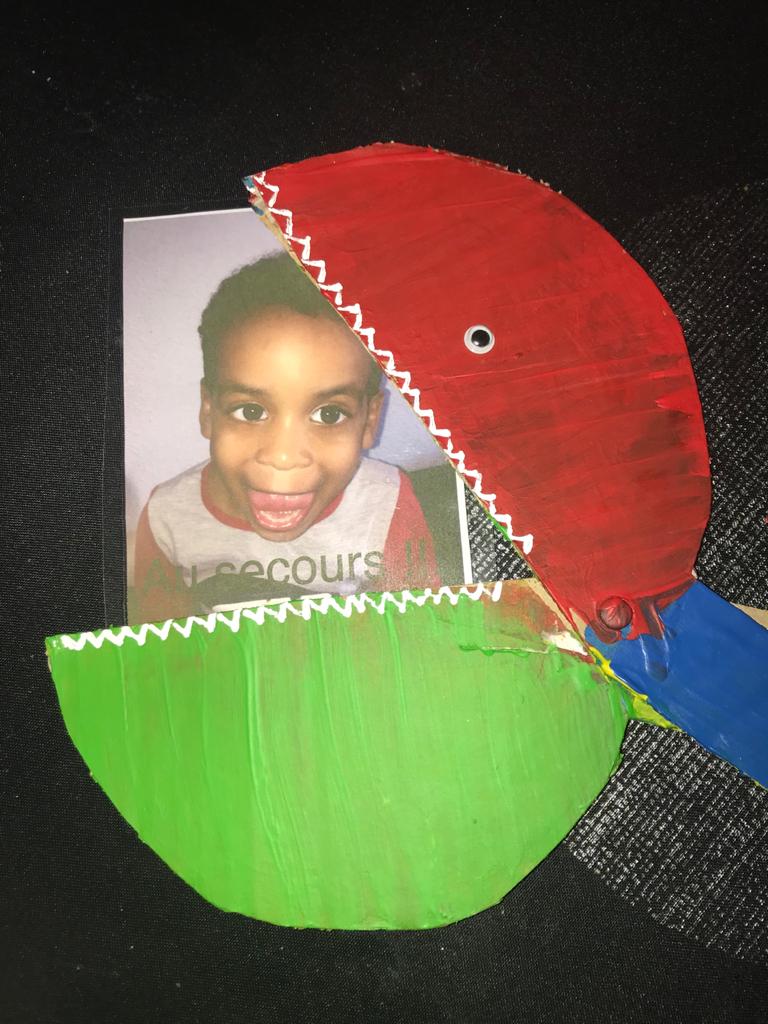 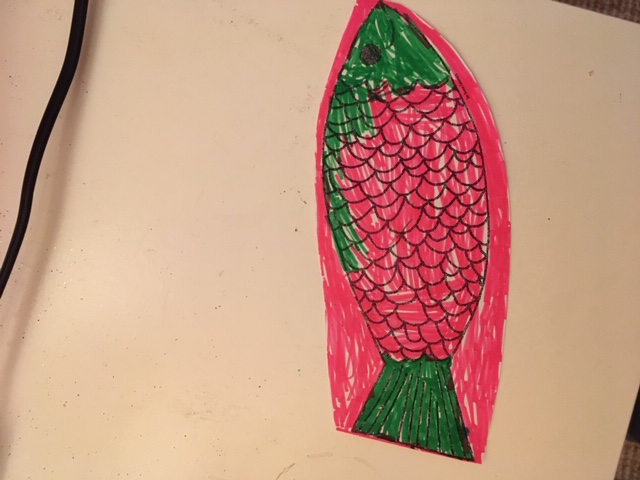 	      Aalyah					Eden				   Alexandre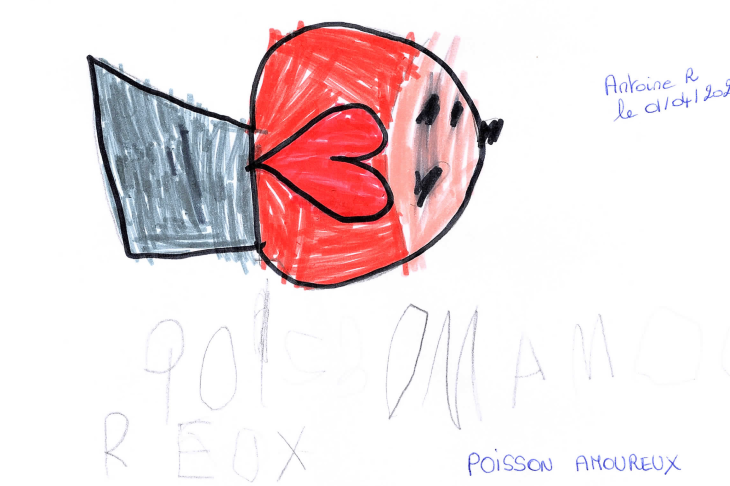 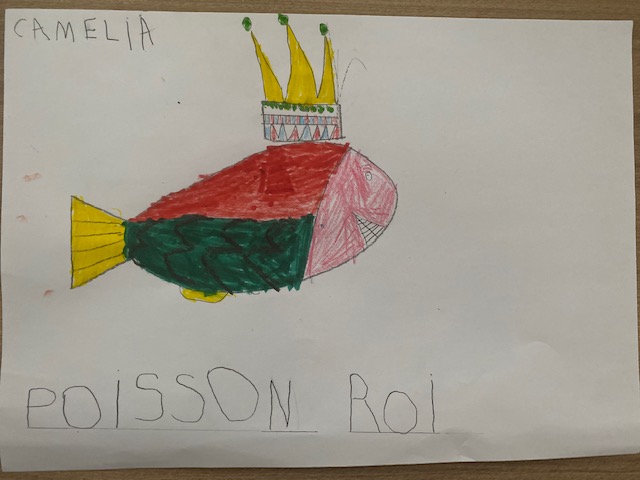                Antoine (R) 						Camélia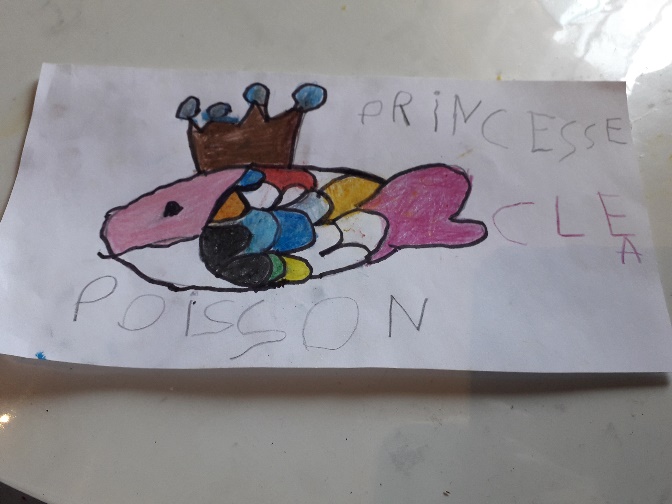 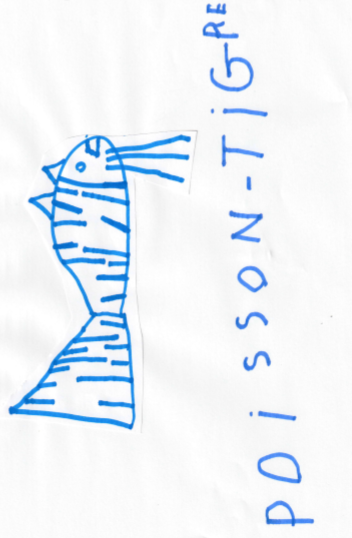                   Cléa						     Côme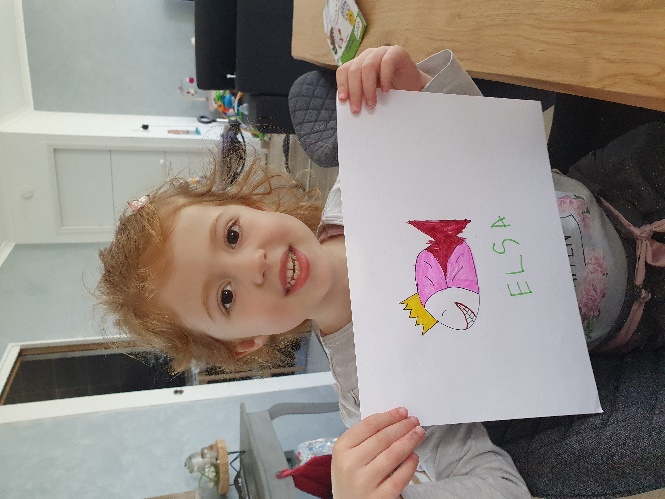 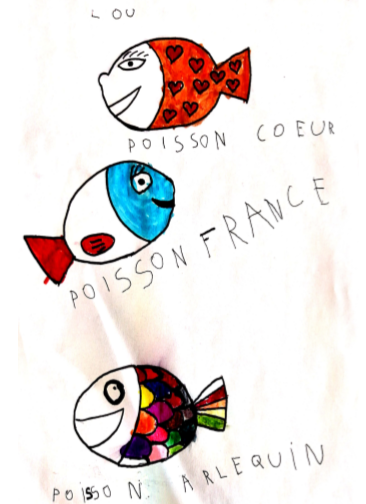 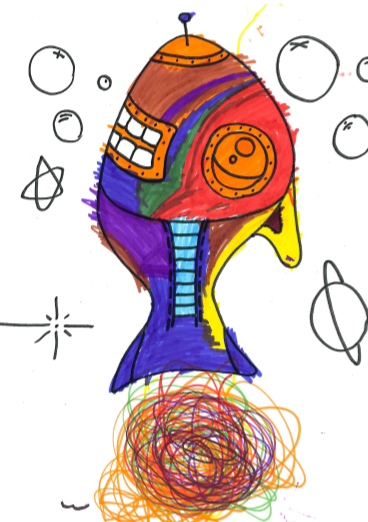           Emma                                         Lou                         Odilon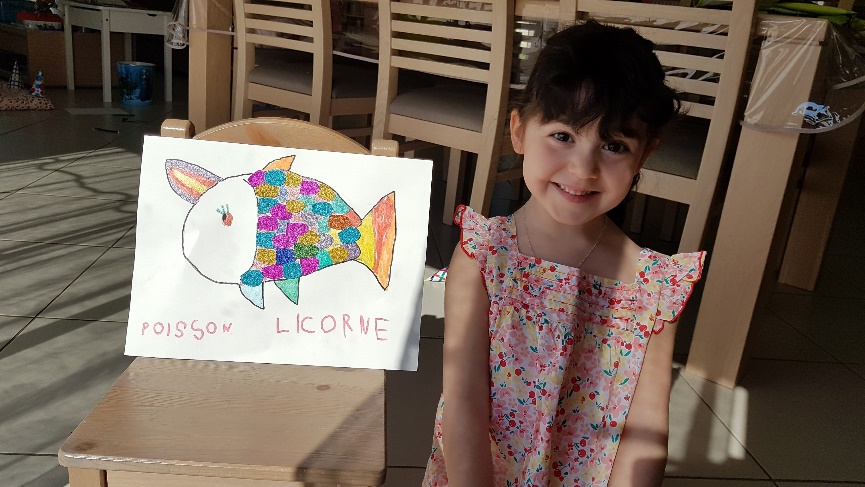 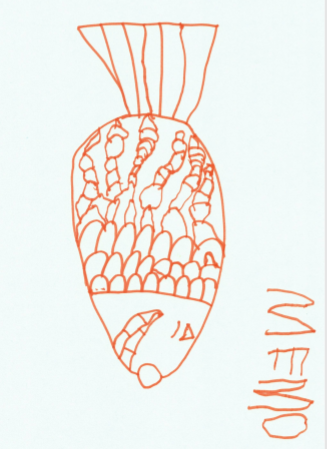                      Léonore                                                  Markus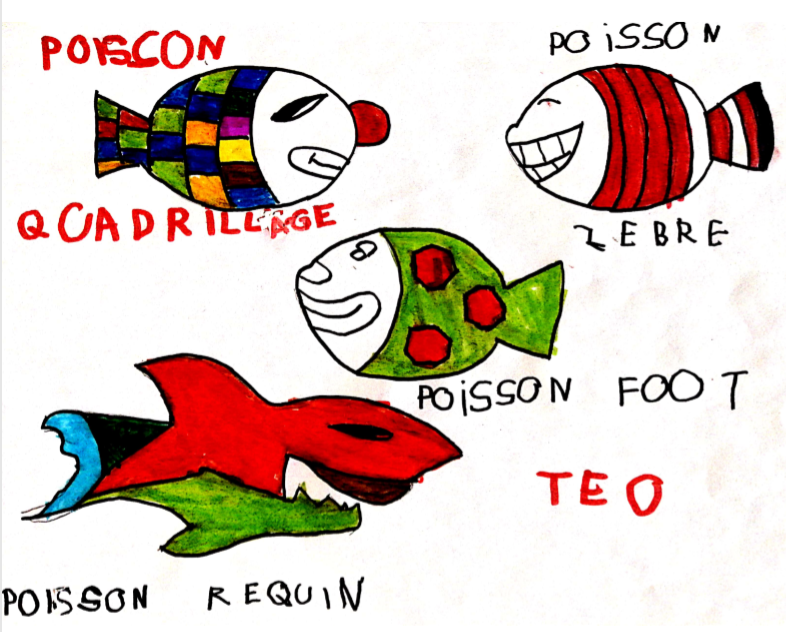 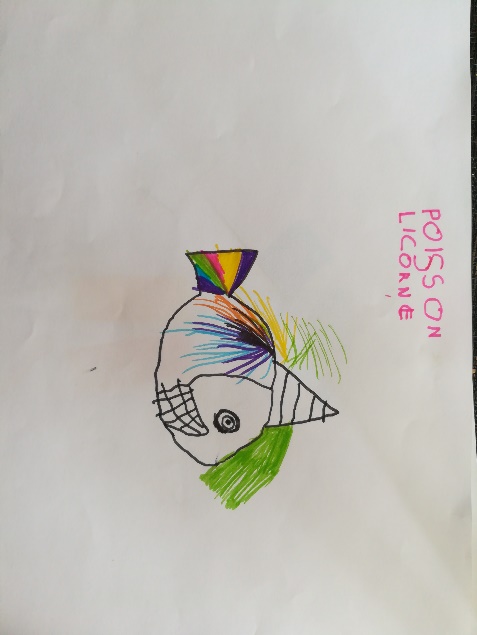                     Téo							Valentine